    Пожар в жилье - это не редкость. 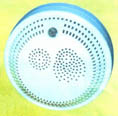 За I полугодие 2014г. на территории, находящейся в зоне выезда ГКУ РХ «Противопожарная служба», было зарегистрировано 203 пожара, на 11 из них погибли люди (13 человек). Наиболее распространенной причиной, способствующей развитию пожара, является позднее обнаружение – 103 пожара с начала 2014 года (почти 50%) были обнаружены не своевременно, на которых погибли 15 из 17 человек (88%). Кроме того, 32% всех загораний зарегистрированы ночью, в период с 22:00 до 06:00. Находясь в состоянии сна, люди наиболее уязвимы и подвержены опасным факторам пожара.  На сегодняшний день одним из наиболее доступных и эффективных средств, способных улучшить данную статистику и спасти жизнь и имущество граждан, является автономный пожарный извещатель.Принцип работы извещателя очень прост: с помощью чувствительных элементов прибор реагирует даже на малейшую концентрацию дыма, будь он от источника огня внутри дома или же проникает извне через строительные конструкции, входные двери, окна. АПИ подает мощный звуковой сигнал, способный разбудить даже спящего человека, тем самым позволяет обнаружить опасность в кратчайшие сроки и принять все возможные меры по защите людей и имущества от пожара.Автономный пожарный извещатель вполне доступен для простого обывателя: он приемлем по цене и установить его можно самостоятельно (не требуются разработка проекта и прокладка специальных линий пожарной сигнализации). Для работы АПИ достаточно одной батарейки, которую необходимо менять не чаще одного раза в год. А для того, чтобы избежать ложных срабатываний от осевшей пыли, периодически, как минимум раз в полгода, необходимо снимать и продувать пылесосом камеру с датчиком.  За более подробной инструкцией по установке и эксплуатации автономных пожарных извещателей, а также перечнем юридических лиц и ИП осуществляющих лицензионную продажу извещателей, обращайтесь в Администрацию города или в пожарную часть по адресу: ул. Филатова д.1, тел. 8(39047)2-37-60. Не забывайте: дело обеспечения пожарной безопасности – дело общее!Вовремя задумывайтесь о своей безопасности!ГКУ РХ «Противопожарная служба»